BIJLAGE 1 : Overzicht kunstopdrachten 2015 – 2016 – 2017 – 2018 - 2019 Naam van het bouw- of verbouwingsprojectNaam van openbare dienst of gelijkgestelde dienstNaam van de gesubsidieerde inrichting of vereniging waarop het decreet van 23/12/1986 en 01/03/2019 (*) van toepassing isLocatieNaam van de kunstenaarAard van het kunstwerkMotivering van de keuzeKostprijs van het kunstwerk2015VIPAproject 2: nieuwbouw van een centrum algemeen welzijnswerk (opvangtehuis voor thuisloze vrouwen en kinderen), Brugseweg 67B in IeperCentrum voor Algemeen Welzijnswerk Centraal-West-Vlaanderen vzwCentrum voor Algemeen Welzijnswerk Centraal-West-VlaanderenROESELAREBernard Sercuwanddirecte aanduiding11 983,81nieuwbouw van een woonzorgcentrum met 71 woongelegenheden en een centrum voor kortverblijf met 3 woongelegenheden te MeerhoutOCMW MeerhoutWoonzorgcentrum De BerkMEERHOUTNick Ervincktuinprojectkeuze via shortlist/jury75 270,00nieuwbouw van Woonzorgcentrum De Meerspoort voor 163 woongelegenheden en een dagverzorgingscentrum te OudenaardeOCMW OudenaardeWoonzorgcentrum De MeerspoortOUDENAARDETim Volckaertglaskunstdirecte aanduiding61 000,00project 1: nieuwbouw met 159 woongelegenheden, een centrum voor kortverblijf met 5 woongelegenheden en een dagverzorgingscentrum te HammeOCMW HammeWoonzorgcentrum MeulenbroekHAMME (O.-VL.)Walter Bremsinstallatiekeuze via shortlist/jury80 000,00Project 2: uitbreiding & verbouwing (gedeeltelijke vervangingsnieuwbouw) van het bestaande Woonzorgcentrum met 56 woongelegenheden te ArendonkOCMW ArendonkWoonzorgcentrum Sint-IsabellaARENDONKLuc Hoeckxglaskunstdirecte aanduiding43 227,84Project 2: uitbreiding & verbouwing (gedeeltelijke vervangingsnieuwbouw) van het bestaande Woonzorgcentrum met 56 woongelegenheden te ArendonkOCMW ArendonkWoonzorgcentrum Sint-IsabellaARENDONKJohn Van Oerssculptuurdirecte aanduidingzie boven Project 2: uitbreiding & verbouwing (gedeeltelijke vervangingsnieuwbouw) van het bestaande Woonzorgcentrum met 56 woongelegenheden te ArendonkOCMW ArendonkWoonzorgcentrum Sint-IsabellaARENDONKKristel Van Ballaermuurschilderingdirecte aanduidingzie boven Project 1: nieuwbouw ter vervanging van het Woonzorgcentrum Sint-Jan met 63 woongelegenheden en een centrum voor kortverblijf met 4 woongelegenheden te DammeOCMW DammeWoonzorgcentrum De StekDAMMEKristoffel Boudenswandniet meegedeeld 47 476,00 Project 1: nieuwbouw ter vervanging van het Woonzorgcentrum Sint-Jan met 63 woongelegenheden en een centrum voor kortverblijf met 4 woongelegenheden te DammeOCMW DammeWoonzorgcentrum De StekDAMMEChris Rulsculptuurniet meegedeeld zie bovenProject 2: uitbreiding van het Woonzorgcentrum Sint-Jozef met 45 woongelegenheden te BruggeWoonzorgcentrum Sint-Jozef vzwWoonzorgcentrum Sint-JozefSINT-MICHIELSGeert Bossaerttuinprojectandere76 921,00nieuwbouw van Rusthuis Vinkenhof met 110 woongelegenheden, een centrum voor kortverblijf met 4 woongelenheden en een dagverzorgingscentrum met 13 verblijfseenheden te HouthalenZorg Houthalen-HelchterenVinkenhofHOUTHALENLinde Hermansinstallatiedirecte aanduiding41 322,31nieuwbouw van een woonzorgcentrum met 60 woongelegenheden en een centrum kortverblijf met 4 woongelegenheden te BorgloonOCMW BorgloonWoonzorgcentrum BloesemhofBORGLOONSignburomozaïekdirecte aanduiding10 950,77verbouwing van het Woonzorgcentrum Westervier met 40 woongelegenheden en uitbreiding met 69 woongelegenheden en een centrum voor kortverblijf met 1 woongelegenheid te BruggeCurando O.L.V van 7 Weeën Ruiselede vzwWoonzorgcentrum WestervierASSEBROEKAtelier Mestdaghglaskunstniet meegedeeld  102 651,00nieuwbouw van een Onthaal-, Oriëntatie- en Observatiecentrum te WaasmunsterOnthaal-, Oriëntatie- en observatiecentrum De Morgenster vzwOnthaal-, Oriëntatie- en observatiecentrum De MorgensterWAASMUNSTERPetrus Pincémuurschilderingniet meegedeeld  23 045,96project 4 : verbouwing en uitbreiding van diverse diensten op campus Sint-Jan en uitbreiding pijncentrum op campus Sint-Barbara te GenkZiekenhuis Oost-LimburgZiekenhuis Oost-LimburgGENKJoost van Santenglaskunstkeuze via shortlist/jury586 548,00uitbreiding en verbouwing van het psychiatrisch ziekenhuis in ZottegemSint-Franciscus vzwPsychiatrisch Ziekenhuis Sint-FranciscusVELZEKE-RUDDERSHOVEBen Antropandereandere22 450,00nieuwbouw van een woonzorgcentrum met 104 woongelegenheden, een centrum voor kortverblijf met 3 woongelegenheden en een dagverzorgingscentrum te TurnhoutSint-Lucia vzwWoonzorgcentrum Sint-LuciaTURNHOUTPhilip Aguirre y Oteguisculptuurniet meegedeeld  81 743,19nieuwbouw van het woonzorgcentrum campus O.L.Vrouw te Geel n.a.v. een bijkomende erkenning van 5 woongelegenheden tot 50 woongelegenheden te GeelZusterhof - Woon- en Zorgcentrum voor Ouderen vzwWoonzorgcentrum Onze-Lieve-VrouwGEELAtelier Mestdaghglaskunstdirecte aanduiding52 860,00aankoop en verbouwing van een pand in de Haachtsesteenweg 76-78 te Sint-Joost-ten-NodeCentrum voor Geestelijke Gezondheidszorg voor het Brussels Hoofdstedelijk Gewest vzwCentrum voor Geestelijke Gezondheidszorg voor het Brussels Hoofdstedelijk GewestBRUSSELLeen Voetglaskunstkeuze via shortlist/jury31 698,00nieuwbouw van een Kinderpsychiatrisch Centrum te GenkKinderpsychiatrisch Centrum Genk vzwKinderpsychiatrisch CentrumGENKAnn Veronica Janssensglaskunst65 480,99project 4 : nieuwbouw van het Psychiatrisch Ziekenhuis Bethaniënhuis voor 140 A- en T-bedden te ZoerselEmmaüs vzwPZ BethaniënhuisZOERSELMarc Proosttuinprojectkeuze via shortlist/jury91 000,00aankoop met verbouwing van een gebouw tot centrum algemeen welzijnswerk in de Oscar De Gruyterlaan in AntwerpenCentrum Algemeen Welzijnswerk Antwerpen vzwCentrum Algemeen Welzijnswerk MetropoolBERCHEM (ANTWERPEN)Ditte Mollet Mozaïek Ateliermozaïekdirecte aanduiding3 123,30nieuwbouw kantoorgebouw in de Meensestraat 171 te IzegemCentrum voor Geestelijke Gezondheidszorg Mandel en Leie vzwCentrum voor Geestelijke Gezondheidszorg Mandel en LeieKORTRIJKClaude Klimszasculptuurdirecte aanduiding7 316,77nieuwbouw van een internaat met 20 plaatsen te Brugge (Sint-Andries) (paviljoen 5)De Kade vzwHet AnkerSINT-ANDRIES (BRUGGE)Kris Vandenberghetuinprojectdirecte aanduiding17 480,00uitbreiding en verbouwing van een dagcentrum met 30 plaatsen te LaakdalOCMW LaakdalDagcentrum VogelzangLAAKDALMai Grietensmozaïekdirecte aanduiding5 995,00verbouwing en uitbreiding van het kinderdagverblijf met 72 plaatsen te TienenOoievaarsnest vzwKinderdagverblijf OoievaarsnestTIENENKaren Habexmuurschilderingwedstrijd11 792,45verbouwing van een kinderdagverblijf met 20 kinderen te WesterloHet Pareltje vzwKinderdagverblijf Het PareltjeWESTERLORaphaël De Boisspeelgoedtuigkeuze via shortlist/jury6 981,13nieuwbouw van een revalidatiecentrum te AalstRevalidatiecentrum R. De Hert vzwRevalidatiecentrum R. De HertAALSTWim Deprezsculptuurdirecte aanduiding29 042,00uitbreiding en verbouwing van een crèche voor 59 plaatsen te RoeselareMotenaKinderdagverblijf De SpeelbootROESELAREPhilipe Gouwysculptuurkeuze via shortlist/jury25 558,76uitbreiding en verbouwing van een crèche voor 59 plaatsen te RoeselareMotenaKinderdagverblijf De SpeelbootROESELAREStreet Artmuurschilderingkeuze via shortlist/juryzie boven uitbreiding en verbouwing van een crèche voor 59 plaatsen te RoeselareMotenaKinderdagverblijf De SpeelbootROESELAREIsidoor Goderissculptuurkeuze via shortlist/juryzie boven  project 4: nieuwbouw van een tehuis voor kortverblijfUnie-k vzwCentrum De WaaibergGITSNele Van Canneytfotokeuze via shortlist/jury34 875,00project 5: nieuwbouw van een tehuis niet-werkendenUnie-k vzwCentrum De WaaibergGITSNele Van Canneytfotokeuze via shortlist/juryzie boven project 4: verbouwing van een tehuis niet-werkenden erkend voor 47 plaatsen (centraal dienstengebouw) te HoogledeUnie-k vzwCentrum De WaaibergGITSNele Van Canneytfotokeuze via shortlist/jury34 875,00nieuwbouw van een tehuis voor niet-werkendenUnie-k vzwCentrum De WaaibergGITSNele Van Canneytfotokeuze via shortlist/juryzie boven  nieuwbouw van een tehuis KortverblijfUnie-k vzwCentrum De WaaibergGITSNele Van Canneytfotokeuze via shortlist/juryzie boven  nieuwbouw van een woonzorgcentrum met 60 woongelegenheden en een centrum kortverblijf met 10 woongelegenheden te ZwijndrechtOCMW ZwijndrechtWoonzorgcentrum OaseZWIJNDRECHTJan Vanrietmuurschilderingdirecte aanduiding56 200,00nieuwbouw van een kinderdagverblijf met 84 plaatsen te TurnhoutKind Jezus vzwKinderdagverblijf Kind JezusTURNHOUTPhilip Aguirre y Oteguisculptuurkeuze via shortlist/jury27 930,00uitbreiding van het Woonzorgcentrum Floordam met 29 woongelegenheden in SteenokkerzeelGoddelijke Voorzienigheid vzwWoonzorgcentrum FloordamSTEENOKKERZEELFrederic Geurtssculptuurdirecte aanduiding49 509,72nieuwbouw van een woonzorgcentrum voor 105 woongelegenheden, 10 woongelegenheden centrum voor kortverblijf en van een dagverzorgingscentrum te OostendeVoorzieningen voor ouderenzorg Sint-Elisabeth vzwWoonzorgcentrum Sint-ElisabethOOSTENDEKatrien Vermeire en Daniel Dekievithtextielkunstkeuze via shortlist/jury60 000,00project 1: uitbreiding en verbouwing van het ziekenhuis te OostendeAlgemeen Ziekenhuis Sint-Jan Brugge-Oostende AVAlgemeen Ziekenhuis St Jan Brugge-Oostende, Campus H. SerruysOOSTENDENick Ervincksculptuurkeuze via shortlist/jury85 000,00uitbreiding van het tehuis niet-werkenden met 8 plaatsen nursing te Oostkamp (campus De Vlier) (VIPA-buffer)De Kade vzwSpermalieBRUGGERobin Vermeerschsculptuurdirecte aanduiding18 000,00uitbreiding en verbouwing van de campus 't Venster te Emelgem (6 bedden nursing - uitbreiding VIPA-buffer) te IzegemUnie-k vzwHet VensterIZEGEMAqua Fontaltuinprojectdirecte aanduiding17 450,00nieuwbouw van het Woonzorgcentrum De Hollandse Tuin met 121 woongelegenheden in MortselOCMW MortselWoonzorgcentrum op de Hollandse TuinMORTSELNick Ervincksculptuurkeuze via shortlist/jury66 250,00nieuwbouw van een dagcentrum (15 plaatsen) te GentStadsbestuur GentDagcentrum De WalWONDELGEMNeel De Bruyckertuinprojectniet meegedeeld 30 575,22nieuwbouw van een centrum algemeen welzijnswerk (kantoorgebouw en 16 units voor tijdelijke bewoning thuislozen) in de Van Langehovestraat 20 te DendermondeCentrum voor Algemeen Welzijnswerk Oost-Vlaanderen vzwCentrum voor Algemeen Welzijnswerk Regio DendermondeDENDERMONDEKatrien Vermeiretextielkunstkeuze via shortlist/jury28 106,00aankoop met verbouwing en uitbreiding voor 9 bewoners op het Vrijheidsplein 28 te LokerenAlderande Wonen vzwAlderande WonenLOKERENRik Aapertuinprojectniet meegedeeld  10 250,00verbouwing van een schoolgebouw tot een kinderdagverblijf voor 45 plaatsen te BrusselKinderdagverblijf Lutgardisschool Elsene vzwKinderdagverblijf NieuwkinderlandBRUSSELBenoît van Innisvloerniet meegedeeld  47 300,00uitbreiding tehuis niet-werkenden (8 bedden vervanging) te DammeDe Ark - gemeenschap Moerkerke-Brugge vzwDe Ark - gemeenschap Moerkerke-BruggeDAMMEHannes Goffinmeubilairniet meegedeeld  8 135,00verbouwing van een Centrum voor Kinderzorg en Gezinsondersteuning te GenkDe Stap, Centrum voor Kinderzorg en Gezinsondersteuning vzwDe Stap, Centrum voor Kinderzorg en GezinsondersteuningGENKSonnie Melerowitzsculptuurniet meegedeeld  8 639,13nieuwbouw van een kinderdagverblijf met 49 plaatsen, gelegen Fabrieksstraat te DiestKinderdagverblijf De Sterrekes vzwDe Sterrekes IIIDIESTLea Brems en Anneleen Claeswanddirecte aanduiding21 600,00verbouwing en uitbreiding van een tehuis niet-werkenden voor 40 plaatsen te Antwerpen (Deurne)De Vijver vzwDe LelieDEURNE (ANTWERPEN)Raf Thyssculptuurdirecte aanduiding37 000,00nieuwbouw voor ambulante diensten en een dagcentrum voor 10 erkende plaatsen te Houthalen-HelchterenDaidalos vzwDaidalos vzwHOUTHALEN-HELCHTERENPatrick Ceyssensinstallatiekeuze via shortlist/jury20 893,06nieuwbouw van een kinderdagverblijf voor 44 plaatsen in AsseKinderdagverblijf Vijverbeek vzwKinderdagverblijf VijverbeekASSEElke-Bruno GCVinstallatiedirecte aanduiding22 404,00nieuwbouw van kinderdagverblijf 'Bammeke' voor 45 plaatsen in GanshorenSint-Lutgardisinstituut vzwKinderdagverblijf Het MezennestjeGANSHORENGert Bogertlogodirecte aanduiding22 542,90uitbreiding en verbouwing voor het woonzorgcentrum Edouard Remy van 80 woongelegenheden en 10 woongelegenheden kortverblijf te LeuvenZorgbedrijf LeuvenWoonzorgcentrum Edouard RemyLEUVENInge Van Gheelsculptuurkeuze via shortlist/jury48 739,40uitbreiding en verbouwing voor het woonzorgcentrum Edouard Remy van 80 woongelegenheden en 10 woongelegenheden kortverblijf te LeuvenZorgbedrijf LeuvenWoonzorgcentrum Edouard RemyLEUVENElke Martensglaskunstandere29 625,92project 2: verbouwing van het Woonzorgcentrum Van Zuylen van 120 woongelegenheden naar 63 woongelegenheden te BruggeMintusWoonzorgcentrum Van ZuylenSINT-KRUIS (BRUGGE)Maarten Schaubroecksculptuurwedstrijd44 000,00Project 1: nieuwbouw ter vervanging van het Woonzorgcentrum Sint-Bavo met 111 woongelegenheden en van een centrum voor kortverblijf met 9 woongelegenheden en van een dagverzorgingscentrum te Wilrijk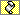 Gasthuiszusters Antwerpen Zorg en Wonen vzwWZC Sint-BavoWILRIJK (ANTWERPEN)Guy Romboutsinstallatieandere86 507,00Totaal592 529 326,63€Toerisme VlaanderenJeugdhostel SnuffelToerisme VlaanderenBRUGGEMaud Bekaert – Peter Verhelst – Olivier SalensKaders in Cortenstaal met teksten die met reizen te maken hebben, in verschillende schrijfstijlenRaakvlakken met architectuur en reizen – maakt deel uit van het gebouwontwerp87.120 EUR btwiJeugdhostel Bed MuzetToerisme VlaanderenLIERAgnes Nagygyörgy‘Trajecten’ – kunstwerk met foto’s en lijnen in verschil-lende diktes, lengtes en ma-terialen die de verschillende levenslopen van al wie in het verblijf passeert, verbeeldenCulturele beleving in het muziek-hostel en de cultuurcampus in Lier48.400 EUR btwiHostel ‘H’Toerisme VlaanderenHASSELTGrote vitrine waarin tijdelijk kunst kan tentoongesteld wordenVanuit de langs-rijdende treinen (gebouw ligt langs de sporen) kan men een blik werpen op het kunstwerk/blikvanger108.900 EUR btwiTotaal3244.420€VDABRenovatie opleidingscentrum VDAB AntwerpenVDABVDABANTWERPENAdrien TirtiauxSculptuur/installatieKeuze uit shortlist door jury€ 30 000Totaal130.000€Via Vlaams BouwmeesterGZAWoon- en Zorgcentrum Sint-BavoWilrijkGuy RomboutsSculpturen verpreid over de buitenruimteKeuze uit shortlist door jury€ 80.000CGG BrusselGezondheidscentrumSint-Joost-ten-NodeLeen Voettekengravures op glasKeuze uit shortlist door jury€ 34.000Provincie Vlaams-BrabantDe Wijnpers – Provinciaal secundair onderwijsLeuvenRichard Venlethouten sculptuur met spiegelwandKeuze uit shortlist door jury€53.000Totaal3167.000€FOCIFOCIKunstencentrum VooruitGent – Sint-Pietersnieuwstraat 23Strook (Stefaan De Croock)‘digital artwork’, een digitale tekening geprint op sticker en aangebracht aan de achtergevel van Vooruit/VOKAKeuze op basis van grafische uitgangspunt van bestaand lijnenspel  op zijgevel; het werken met lijnen en lijntekeningen staat centraal in het artistiek werk van de kunstenaar€4.621 btwe(eerste realisatie in een reeks mbt het integreren van kunst (totaalbedrag €42.000)FOCIMatterhornAntwerpenPhilip Aguirre Y OteguiFiguratieve muurschilderingWedstrijd met keuze door jury€7.500 btweTotaal212.121€Totaal 2015682.832.567,63€2016VIPAnieuwbouw van een centrum algemeen welzijnswerk (inloopcentrum) in de Boerenkrijglaan 16 te HerentalsCentrum Algemeen Welzijnswerk De Kempen vzwCentrum Algemeen Welzijnswerk De KempenHERENTALSWarner Berckmansglaskunstkeuze via shortlist/jury19 591,14nieuwbouw van een centrum voor algemeen welzijnswerk (thuislozencentrum) op de hoek van de Tuighuisstraat en de Sint-Antoniusstraat in KortrijkCentrum voor Algemeen Welzijnswerk Zuid-West-Vlaanderen vzwCentrum voor Algemeen Welzijnswerk Zuid-West-VlaanderenKORTRIJKLut De Vogelaereglaskunstdirecte aanduiding35 638,00nieuwbouw van een centrum algemeen welzijnswerk (werk- en opleidingsatelier), gelegen Hugo Verriestlaan 94 te 8500 KortrijkCentrum voor Algemeen Welzijnswerk Zuid-West-Vlaanderen vzwCentrum voor Algemeen Welzijnswerk Zuid-West-VlaanderenKORTRIJKPieterjan Boonemuurschilderingdirecte aanduiding6 245,00project 1: aankoop met verbouwing van het gelijkvloers van een pand tot centrum algemeen welzijnswerk, gelegen in de Mechelsesteenweg 55 in VilvoordeCentrum voor Algemeen Welzijnswerk Halle Vilvoorde vzwInloopcentrum - sociale kruidenierVILVOORDEMaarten Schaubroeckmeubilairdirecte aanduiding6 900,83project 5: aankoop met verbouwing van een pand tot centrum algemeen welzijnswerk, gelegen Ooststraat 27 in ZottegemCentrum voor Algemeen Welzijnswerk Oost-Vlaanderen vzwCentrum Algemeen Welzijnswerk voor Zuid-Oost-Vlaanderen RonseRONSEThijs Van der Linden - STUDIO ARBORglaskunstkeuze via shortlist/jury6 551,26nieuwbouw van Woonzorgcentrum De Meerspoort voor 163 woongelegenheden en een dagverzorgingscentrum te OudenaardeOCMW OudenaardeWoonzorgcentrum De MeerspoortOUDENAARDEJohan Tahonsculptuurdirecte aanduiding55 000,00nieuwbouw van Woonzorgcentrum De Meerspoort voor 163 woongelegenheden en een dagverzorgingscentrum te OudenaardeOCMW OudenaardeWoonzorgcentrum De MeerspoortOUDENAARDELeo De Bock (Gele Kousen)fotodirecte aanduiding17 597,85nieuwbouw van het Woonzorgcentrum Ter Burg met 130 woongelegenheden en een centrum voor kortverblijf met 3 woongelegenheden te Zaventem (Nossegem)Woonzorgcentrum Ter Burg vzwWoonzorgcentrum Ter BurgNOSSEGEMSarah Olaertsmeubilairandere24 700,00nieuwbouw van het Woonzorgcentrum Ter Deinsbeke met 127 woongelegenheden, uitbreiding van het Centrum voor kortverblijf van 4 naar 6 woongelegenheden, nieuwbouw van een dagverzorgingscentrum en een lokaal dienstencentrum te ZottegemOCMW ZottegemWoonzorgcentrum Ter DeinsbekeZOTTEGEMNico van Stichelanderekeuze via shortlist/jury100 700,00aankoop met verbouwing voor 11 verblijfsmodules voor de organisatie voor bijzondere jeugdzorg en gespreks- en bureelruimtes voor de afdeling de Switch te HolsbeekDe Wissel vzwDe WisselHOLSBEEKDaan Theys (Theys & Miseur)glaskunstkeuze via shortlist/jury13 370,75project 1tris: verbouwen en uitbreiden met 55 Sp-bedden tot een dienst van 81 Sp-bedden en uitbreiding met 24 plaatsen daghospitaal voor het fusieziekenhuis Monica, campus Eeuwfeestkliniek te AntwerpenMonica vzwFusieziekenhuis MonicaDEURNE (ANTWERPEN)Janna Becktuinprojectkeuze via shortlist/jury33 854,71nieuwbouw centrum geestelijke gezondheidszorg, Sas 13, 14 en 15 te DendermondeCentrum voor Geestelijke Gezondheidszorg De Drie Stromen vzwCentrum Geestelijke Gezondheidszorg De Drie StromenDENDERMONDEEvy Bosmanlichinstallatiekeuze via shortlist/jury25 766,00nieuwbouw van een administratief gebouw in de Spellewerkstraat te Gent-MariakerkeRegionaal centrum voor geestelijke gezondheidszorg Deinze-Eeklo-Gent vzwCentrum voor geestelijke gezondheidszorg Gent (Fusie)GENTLieven Nolletfotodirecte aanduiding30 375,75verbouwing voor de leefgroep Benjamin in de Vogelenzangstraat 76 te AnderlechtMinor-Ndako & Juna vzwMinor-Ndako & JunaANDERLECHTLieve Blancquartfotodirecte aanduiding3 400,00project 1: uitbreiding van blok C en verbouwing van blok 1 van de Sint-Jozefkliniek te BornemAZ Rivierenland vzwSint-JozefkliniekBORNEMJean-Pierre Grumeaumeubilairdirecte aanduiding42 720,00project 2: uitbreiding met de blokken A, E en F en verbouwing van de blokken B en C van de Sint-Jozefkliniek te BornemAZ Rivierenland vzwSint-JozefkliniekBORNEMJean-Pierre Grumeauwanddirecte aanduiding270 080,00uitbreiding van het tehuis niet-werkenden Boomgaard II voor 12 plaatsen nursing (9 plaatsen uitbreiding VIPA-buffer 2009 en 3 plaatsen vervanging) op de campus te LennikZonnestraal vzwZonnestraalLENNIKJan Van Craesbeeckfotodirecte aanduiding13 500,00verbouwing en uitbreiding van een kinderdagverblijf voor 50 plaatsen te SchaarbeekKinderdagverblijf Lutgardisschool Elsene vzwKinderdagverblijf RobbedoesSCHAARBEEKJan De Wachter en Tom Callebautsculptuurdirecte aanduiding35 455,66nieuwbouw van een crèche voor 25 plaatsen te HalleKinderdagverblijf De Kapoentjes vzwKinderdagverblijf De KapoentjesHALLEMonique Mollogodirecte aanduiding24 100,00project 2: nieuwbouw van een begeleidingstehuis voor de leefgroep Ter Beke en kantoren in de Speiestraat 23 te WervikO2 vzw (voormalig De Witte Berken vzw)Begeleidingstehuis De Witte BerkenWERVIKGijs Van Vaerenberghtuinprojectdirecte aanduiding53 500,00aankoop met verbouwing van een centrum voor ambulante revalidatie in de Luikstraat 107 te LokerenWaas Revalidatiecentrum vzwWaas RevalidatiecentrumLOKERENEmilie Woutersspeelgoedtuigdirecte aanduiding5 216,00aankoop met verbouwing van een centrum voor ambulante revalidatie in de Luikstraat 107 te LokerenWaas Revalidatiecentrum vzwWaas RevalidatiecentrumLOKERENEmilie Woutersspeelgoedtuigdirecte aanduiding5 216,00project 1 nieuwbouw " Den Binder" (22 plaatsen tehuis niet-werkenden waarvan 4 VIPA-buffer) te WetterenSint-Lodewijk vzwSint-LodewijkWETTERENSven (unik-id)installatiekeuze via shortlist/jury96 233,66verbouwing van een polyvalente ruimte tot kinderdagverblijf voor 22 kinderen in De HaanKinderopvang De Duinhuisjes vzwKinderdagverblijf De DuinvosjesDE HAANBart Blommesculptuurdirecte aanduiding4 113,10project 2: verbouwing en uitbreiding van een kantoorgebouw tot centrum algemeen welzijnswerk, gelegen Onze-Lieve-Vrouwkerkplein in DendermondeCentrum voor Algemeen Welzijnswerk Oost-Vlaanderen vzwCentrum voor Algemeen Welzijnswerk Regio DendermondeDENDERMONDEKatrien Vermeirefotokeuze via shortlist/jury17 912,00nieuwbouw van een kinderdagverblijf met 42 plaatsen te MechelenEmmaüs vzwKinderdagverblijf ZonnebloemMECHELENLotte Van den Audenaerenanderekeuze via shortlist/jury18 260,89nieuwbouw van een kinderdagverblijf met 42 plaatsen te Antwerpen...Beata vzw't KinderpaleisDEURNE (ANTWERPEN)Pieter De Deckerglaskunstniet meegedeeld 17 200,00nieuwbouw van een besloten voorziening proeftuinmodel(10 plaatsen), dienst voor herstelgerichte en constructieve afhandeling - Bemiddelingsdienst Ivo Cornelis(10,92VTE) en voorziening Multisysteemtherapie(1,25VTE) te MechelenEmmaüs vzwProeftuinmodelMECHELENCarine Wevetrapandere39 024,32verbouwing van het Klokhuis, Walle 141 voor 25 plaatsen semi-internaat te Kortrijk.Bemok vzwBemokKORTRIJKTwan de vossculptuurniet meegedeeld 7 825,00nieuwbouw van een kinderdagverblijf voor 28 nieuwe plaatsen, gelegen Vandermaelenstraat 26 in Sint-Jans-MolenbeekGemeente Sint-Jans-MolenbeekKinderdagverblijf Zinneke TerreinSINT-JANS-MOLENBEEKWolfgang Bregentzerspeelgoedtuigniet meegedeeld 9 362,08nieuwbouw van een wijkgezondheidscentrum Nieuw Gent (meer dan 4000 patiënten) te GentUniversitair Centrum voor Eerstelijnsgezondheidszorg Nieuw Gent vzwUniversitair Gezondheidscentrum Nieuw GentGENTAmbrosia's Tafelinstallatiedirecte aanduiding28 000,00verbouwing en uitbreiding van een kinderdagverblijf met 26 plaatsen te WellenOCMW WELLENKinderdagverblijf De HartediefjesWELLENInge Van Gheelmuurschilderingniet meegedeeld 66 343,30nieuwbouw van een kinderdagverblijf met 22 bijkomende plaatsen te JetteSint-Goedele-Brussel vzwKinderdagverblijf HarlekijntjeJETTEGerard Bogaertslichinstallatiedirecte aanduiding80 410,00nieuwbouw voor de organisatie voor bijzondere jeugdzorg Ons Tehuis en nieuwbouw voor pedagogische -en administratieve diensten te IeperVereniging Ons Tehuis voor Zuid-West-Vlaanderen vzwVereniging Ons Tehuis voor Zuid-West-VlaanderenIEPERRosalinde Kinoanderekeuze via shortlist/jury6 455,00nieuwbouw voor de organisatie voor bijzondere jeugdzorg Ons Tehuis en nieuwbouw voor pedagogische -en administratieve diensten te IeperVereniging Ons Tehuis voor Zuid-West-Vlaanderen vzwVereniging Ons Tehuis voor Zuid-West-VlaanderenIEPERGino Lucassculptuurkeuze via shortlist/juryzie boven aankoop met verbouwing voor een kinderdagverblijf met 34 plaatsen in de Sint-Bernardsesteenweg 262-264 te AntwerpenKinderdagverblijf Rainbows vzwInternational Day-care Rainbows KielparkANTWERPEN 2Willems Yasmine (Mulder-Willems V.O.F.)installatiedirecte aanduiding6 950,00nieuwbouw van het Lokaal dienstencentrum Den Abeel te MechelenZorgbedrijf RivierenlandLokaal dienstencentrum Den abeelMECHELENStudio Gijs Vanheemuurschilderingdirecte aanduiding17 000,00Totaal361 239 352,30€Toerisme VlaanderenDe PloateToerisme VlaanderenOostendeHonoré d’OHole in the SeaDe aannemer doet een voorstel en vervolgens gebeurt de keuze van het kunstwerk in samenspraak met de opdrachtgever, de architect en de exploitant.100.000€Totaal1100.000€Totaal 2016371.339.352,30€2017VIPAnieuwbouw van een centrum algemeen welzijnswerk (centrale diensten en ambulante hulpverlening), gelegen Ruddershove in BruggeCentrum Algemeen Welzijnswerk Noord-West-Vlaanderen vzwCentrum Algemeen Welzijnswerk Noord-West-Vlaanderen (voorheen CAW Regio Brugge)BRUGGERobin Vermeerschsculptuurdirecte aanduiding50 846,25project 1: uitbreiding en verbouwing van het woonzorgcentrum tot een totale capaciteit van 188 woongelegenheden, 5 woongelegenheden centrum voor kortverblijf en een dagverzorgingscentrum van 15 verblijfseenheden te WillebroekOCMW WillebroekWoonzorgcentrum Ten Weldebrouc (voorheen Berkenhof)WILLEBROEKJan De Wachterwandniet meegedeeld 81 237,00nieuwbouw van Woonzorgcentrum De Meerspoort voor 163 woongelegenheden en een dagverzorgingscentrum te OudenaardeOCMW OudenaardeWoonzorgcentrum De MeerspoortOUDENAARDEFrederik Rombachmeubilairwedstrijd13 540,00uitbreiding van het Woonzorgcentrum Salvator met 46 woongelegenheden te HasseltSalvator Welzijnscentrum vzwWoonzorgcentrum SalvatorHASSELTBeata Roman Szynolmuurschilderingdirecte aanduiding41 000,00Project 1: nieuwbouw van een woonzorgcentrum met 86 woongelegenheden en een centrum voor kortverblijf met 5 woongelegenheden ter vervanging van de Woonzorgcentra "Home Sint-Jan" en "Heilige Familie" te StadenOCMW StadenWoonzorgcentrum De OeverSTADENBarry Racon, Rik Arteel, Sofie Deleu, Genevieve Decommerce, Piet Claerbouttuinprojectdirecte aanduiding18 279,00nieuwbouw van een begeleidingstehuis met 53 plaatsen en een thuisbegeleidingsdienst met 16 plaatsen te BruggeCentrum voor Jeugdzorg De Kantel vzwCentrum voor Jeugdzorg De KantelSINT-ANDRIES (BRUGGE)Maud Bekaert en Peter Verhelstmeubilairdirecte aanduiding53 026,00nieuwbouw van een algemeen ziekenhuis te Maaseik met 190 bedden en 36 plaatsen daghospitalisatie, ter vervanging van de bestaande ziekenhuizen van Bree en MaaseikZiekenhuis Maas en Kempen vzwZiekenhuis Maas en KempenMAASEIKRoel Vandebeeksculptuurkeuze via shortlist/jury248 500,00nieuwbouw van een algemeen ziekenhuis te Maaseik met 190 bedden en 36 plaatsen daghospitalisatie, ter vervanging van de bestaande ziekenhuizen van Bree en MaaseikZiekenhuis Maas en Kempen vzwZiekenhuis Maas en KempenMAASEIKJoost van Santenglaskunstkeuze via shortlist/juryzie bovenaankoop en verbouwing voor de leefgroep Major in de Hooikaai 13 te BrusselMinor-Ndako & Juna vzwMinor-Ndako & JunaANDERLECHTAbdalla Al Omarimuurschilderingdirecte aanduiding3 737,82uitbreiding en verbouwing van het Woonzorgcentrum Marialove met 170 woongelegenheden, een centrum voor kortverblijf met 5 woongelegenheden, verbouwing van het Lokaal Dienstencentrum en nieuwbouw van het Dagverzorgingscentrum (met eigen middelen) te ZCurando O.L.V van 7 Weeën Ruiselede vzwWoonzorgcentrum MarialoveHEESTERTBrody Neuenschwanderinstallatieniet meegedeeld  80 000,00nieuwbouw van een tehuis niet-werkenden, een tehuis werkenden en een tehuis kortverblijf voor 22 plaatsen te Torhout (VIPA-buffer)Huize Tordale vzwHuize TordaleTORHOUTMaarten Schaubroecktuinprojectniet meegedeeld  46 620,00aankoop met verbouwing van een tehuis niet-werkenden voor 13 plaatsen te Maaseik (Schillingsstraat 41-43)Covida vzwDienstencentrum Ter EngelenMAASEIKJan Winkelswanddirecte aanduiding5 750,00verbouwing: afwerking, uitrusting en meubilering voor een capaciteit van 12 plaatsen voor het Kinderdagverblijf Kiekeboe 2 te Brussel (Sint-Gillis)Kinderbegeleiding Sint-Gillis-op-Brussel vzwKinderdagverblijf Kiekeboe 2BRUSSELDilly graphicsglaskunstdirecte aanduiding2 583,40uitbreiding van een tehuis niet-werkenden te KapellenAlbe vzwAlbeKAPELLEN (ANTWERPEN)Jan van Dijckinstallatiedirecte aanduiding7 500,00uitbreiding van een kinderdagverblijf met 34 plaatsen in Schiepse Bos 1 te GenkAndré Dumont vzwKinderdagverblijf A.D. WombatGENKSarah Olaertsmeubilairniet meegedeeld  13 000,00project 1: uitbreiding en verbouwing van een kinderdagverblijf voor 55 plaatsen te UkkelKinder- en Jeugdzorg Ukkel-Stalle vzwKinderdagverblijf KraakjeUKKELLeen Hermansspeelgoedtuigdirecte aanduiding33 920,00project Hof van Loon: uitbreiding van een tehuis niet-werkenden met 10 plaatsen (nursing NAH) te Heusden-ZolderStijn vzwDienstencentrum 't WeyerkeHEUSDEN-ZOLDERAtelier Haute Cuisinelichinstallatieniet meegedeeld  26 400,00verbouwing van een centrum voor kinderzorg en gezinsondersteuning met 27 plaatsen in de Kruisstraat in RonseWerken Glorieux vzwCentrum voor Kinderzorg en Gezinsondersteuning GlorieuxRONSEJan Leenknegtlogoniet meegedeeld  13 000,00nieuwbouw van een kinderdagverblijf voor 74 kinderen gelegen te Keesdaal, AsseKribbe Kinderpret vzwKribbe KinderpretASSEStaal 64glaskunstdirecte aanduiding18 398,21verbouwing en uitbreiding van het Kinderdagverblijf Engelbewaarder voor 84 plaatsen te IzegemEngelbewaarder vzwKinderdagverblijf EngelbewaarderIZEGEMCarl Cneutmuurschilderingdirecte aanduiding32 000,00nieuwbouw van het Kinderdagverblijf 't Sloeberke - Groenheuvel voor 27 plaatsen te Kortrijk't Sloeberke - Groenheuvel vzwKinderdagverblijf 't Sloeberke - GroenheuvelBELLEGEMRedlobster - Lobke Rondelezspeelgoedtuigkeuze via shortlist/jury12 250,00aankoop met verbouwing van het Kinderdagverblijf Wigwam voor 33 plaatsen te Kessel-LoWigwam vzwWigwamKESSEL-LO (LEUVEN)Els Van Espenspeelgoedtuigkeuze via shortlist/jury66 285,39uitbreiding van het Centrum voor Kinderzorg en Gezinsondersteuning Don Bosco, afdeling De Fonkel in de Graaf IX-laan in KortrijkCentrum voor Kinderzorg en Gezinsondersteuning Don Bosco vzwCentrum voor Kinderzorg en Gezinsondersteuning De FonkelKORTRIJKRita Craeynestsculptuurniet meegedeeld  13 207,55nieuwbouw van het Lokaal Dienstencentrum 't Gasthuis in de Nollekenstraat 5 te EssenOCMW EssenLokaal Dienstencentrum 't GasthuisESSENPatrik Boetsmeubilairandere12 268,27Project 1: uitbreiding van het Woonzorgcentrum Rustenhove met 27 woongelegenheden en een centrum voor kortverblijf met 2 woongelegenheden te LedegemGroep Zorg Heilige Familie vzwWoonzorgcentrum RustenhoveLEDEGEMTjok Dessauvageglaskunstkeuze via shortlist/jurysamen met project 2Project 2: verbouwing en uitbreiding van het bestaande Woonzorgcentrum Rustenhove met behoud van capaciteit van 94 woongelegenheden en een centrum voor kortverblijf met 3 woongelegenheden te LedegemGroep Zorg Heilige Familie vzwWoonzorgcentrum RustenhoveLEDEGEMTjok Dessauvagemozaïekkeuze via shortlist/jury66 238,86nieuwbouw van het Lokaal Dienstencentrum Ter Leyen te Assebroek - BruggeMintusLokaal Dienstencentrum Ter LeyenASSEBROEKMaarten Schaubroeckmeubilairwedstrijd15 000,00Totaal29974 589,75Toerisme VlaanderenBed MuzetToerisme VlaanderenLierAgnes NagygyorgyTrajectenDe aannemer doet een voorstel en vervolgens gebeurt de keuze van het kunstwerk in samenspraak met de opdrachtgever, de architect en de exploitant.48.400€De SnuffelToerisme VlaanderenBruggeMaud Bekaert en Peter VerhelstLetterkunst in cortenstaalpanelenDe aannemer doet een voorstel en vervolgens gebeurt de keuze van het kunstwerk in samenspraak met de opdrachtgever, de architect en de exploitant.85.286€ (2% van de aanbesteding/bouwkost)Totaal2133.686€Het Facilitair BedrijfBouw van nieuw kantoorgebouwAgentschap Facilitair BedrijfAfdeling Bouwprojecten
Team Studie & CoördinatieAgentschap Facilitair BedrijfHerman TeirlinckHavenlaan 88, 1000 BrusselHenri JacobsPatroon in betonnen raamkaders in de gevel10.000euro (ereloon kunstenaar, productiekost opgenomen in bouwkost)Bouw van nieuw kantoorgebouwAgentschap Facilitair BedrijfAfdeling Bouwprojecten
Team Studie & CoördinatieAgentschap Facilitair BedrijfHerman TeirlinckHavenlaan 88, 1000 BrusselPieter VermeerschIntegratie kunstwerken in ronde betonkaders (plafond binnenstraat)10.000euro (ereloon kunstenaar)750euro (ereloon artistiek deskundige)19.200euro (productiekost)Bouw van nieuw kantoorgebouwAgentschap Facilitair BedrijfAfdeling Bouwprojecten
Team Studie & CoördinatieAgentschap Facilitair BedrijfHerman TeirlinckHavenlaan 88, 1000 BrusselSophie NysIntegratie kunstwerken in ronde betonkaders (plafond binnentuinen gelijkvloers)10.000euro (ereloon kunstenaar)750euro (ereloon artistiek deskundige)11.600euro (productiekost)Bouw van nieuw kantoorgebouwAgentschap Facilitair BedrijfAfdeling Bouwprojecten
Team Studie & CoördinatieAgentschap Facilitair BedrijfHerman TeirlinckHavenlaan 88, 1000 BrusselAglaia KonradIntegratie kunstwerk in spanplafond boven onthaal (gelijkvloers)10.000euro (ereloon kunstenaar)Schatting uitvoering 5000 euro (incl. btw)Renovatie en uitbreiding van kantoorgebouwAgentschap Facilitair BedrijfAfdeling Bouwprojecten
Team Studie & CoördinatieDepartement MOWImalsoThonetlaan 102,2050 AntwerpenFreek Wambacq +begeleider Katrien Laenen van departement CJSM - kunstcelBronzen sculptuurDe keuze voor dit project werd bepaald doordat het de link legde tussen de renovatie en de nieuwbouw. Vanuit elk gebouw heeft het volume een andere vorm, en in vooraanzicht zie je een golfbeweging refererend naar het water.Ca. 60.000 euroTotaal5137.300€Totaal 2017361.245.575,75€2018VIPAverbouwing en uitbreiding van het begeleidingstehuis te Zwalm (13 plaatsen erkend)Amon vzwCampus 't RoborstjeROBORSTErwin Keustermansmuurschilderingdirecte aanduiding2 000,00verbouwing en uitbreiding van het begeleidingstehuis te Zwalm (13 plaatsen erkend)Amon vzwCampus 't RoborstjeROBORSTJohan Tahonsculptuurdirecte aanduiding10 500,00verbouwing en uitbreiding van het begeleidingstehuis te Zwalm (13 plaatsen erkend)Amon vzwCampus 't RoborstjeROBORSTPrudence Geertsmuurschilderingdirecte aanduiding2 000,00verbouwing van bestaande ateliers tot een aanloopadres beschut wonen in de Antwerpsestraat te MortselDe Link vzwInitiatief Beschut Wonen De LinkMORTSELKoen Broosfotodirecte aanduiding9 708,33nieuwbouw van het Algemeen Ziekenhuis Sint-Maarten te MechelenEmmaüs vzwAlgemeen Ziekenhuis Sint-MaartenMECHELENKoen van den Broekglaskunstniet meegedeeld 832 081,00 nieuwbouw van het Kinderdagverblijf 't Keperke met 32 plaatsen in Itterbeek (Dilbeek)Gemeentelijke Kinderopvang Dilbeek vzwKinderdagverblijf 't BijgaardjeGROOT-BIJGAARDENJan Vander Elstandereniet meegedeeld  35 811,00nieuwbouw van het Lokaal Dienstencentrum De Koffiebranderij te WetterenOCMW WetterenLokaal Dienstencentrum De KoffiebranderijWETTERENGiovanni Bauwenstextielkunstdirecte aanduiding45 391,69verbouwing en kleine uitbreiding van een revalidatiecentrum te Kortrijk (Rollegem)Centrum voor Ambulante Revalidatie De Kindervriend vzwCentrum voor Ambulante Revalidatie De KindervriendROLLEGEMGerald Van Rafelgemglaskunstniet meegedeeld  19 422,00uitbreiding en verbouwing van een leegstaand gebouw (oude pastorie) tot het kinderdagverblijf 'De Waterlelie' voor 58 kinderen (25 vergunde plaatsen) en uitbreiding voor 15 kinderen in de Bloeistraat 37 te Brussel (Anderlecht)Sint-Goedele-Brussel vzwKinderopvanglocatie De WaterlelieANDERLECHTNick Ervinckinstallatieniet meegedeeld  83 400,00aankoop met verbouwing van het Lokaal Dienstencentrum Ter Groenen Boomgaard te KuurneOCMW KuurneLokaal Dienstencentrum Ter Groenen BoomgaardKuurneKrea Kollektief De Brandingsculptuurniet meegedeeld  5 537,19verbouwing van een gebouw tot centrum voor algemeen welzijnswerk in Sint-TruidenCentrum voor Algemeen Welzijnswerk Limburg vzwCentrum voor Algemeen Welzijnswerk Limburg Sint-TruidenBeeldatelier VOFsculptuurniet meegedeeld  6 000,00verbouwing van 2 panden tot het Centrum voor Kinderzorg en Gezinsondersteuning Kapoentje in de Langestraat te OostendeCentrum voor Kinderzorg en Gezinsondersteuning Kapoentje vzwCentrum voor Kinderzorg en Gezinsondersteuning Kapoentje OOSTENDEGudrun Soenssculptuurniet meegedeeld  24 615,00nieuwbouw van een kinderdagverblijf voor 55 plaatsen te MachelenGemeente MachelenGemeentelijk kinderdagverblijfMACHELENVirginie Bailliyinstallatieniet meegedeeld  49 999,00nieuwbouw van een wijkgezondheidscentrum voor 2700 patiënten te GentWijkgezondheidscentrum De Kaai vzwWijkgezondheidscentrum De Kaai GENTKIP – PieterJan Boone en Alien Christiaensinstallatie - muurschilderingniet meegedeeld  31 541,00uitbreiding en verbouwing van De Nisse voor 12 plaatsen internaat in de Gentsesteenweg 66 te KortrijkMedisch Pedagogisch Instituut De Kindervriend vzwMedisch Pedagogisch Instituut De Kindervriend ROLLEGEMEva Mouton - STUDIO SOSO VOFmuurschilderingniet meegedeeld  12 612,42Totaal15338 537,63€Toerisme VlaanderenHostel HToerisme VlaanderenHasseltLichtbak (geïntegreerd kunstwerk)De aannemer doet een voorstel en vervolgens gebeurt de keuze van het kunstwerk in samenspraak met de opdrachtgever, de architect en de exploitant.De prijs van het kunstwerk is hier geïntegreerd in de totale waarde/kostprijs van de jeugdherberg.Totaal1Niet gekendFOCIBouwen van een nieuwe slaapblok en een afzonderlijk paviljoenAgentschap Facilitair BedrijfAfdeling Bouwprojecten
Team Studie & CoördinatieFonds Culturele InfrastructuurJeugdverblijfscentrum DestelheideJan Van OostBronzen beeld geplaatst in de buitenruimteHet werk past binnen de thematiek en werking van Destelheide. De voorgestelde sculptuur kan de mascotte van Destelheide worden. Brons is een goed materiaal voor outdoor. Kan in de buitenruimte los van het gebouw worden geplaatstTotaal kost: 35.000 euro incl. BTWBouwen van een nieuwe slaapblok en een afzonderlijk paviljoenAgentschap Facilitair BedrijfAfdeling Bouwprojecten
Team Studie & CoördinatieFonds Culturele InfrastructuurJeugdverblijfscentrum DestelheideJoke RaesEen organische structuur vervaardigd uit industriële restantenJoke Raes is een jong talent, is zeer gedreven en geëngageerd, hierdoor sluit ze goed aan bij de missie en de werking van Destelheide. De kunstenaar brengt vernieuwend werk. Experimenteert met materiaal. Een niet alledaags ontwikkelingsproces.Het betreft een interessant werk gezien zijn link naar natuur en cultuurTotaal kost: 25.699,39 euro incl. BTWBouwen van een nieuwe atelierruimteAgentschap Facilitair BedrijfFonds Culturele InfrastructuurFrans Masereeel CentrumJean GilbertSchilderwerk aan het plafondJean Glibert integreet een patroon op het plafond dat een dialoog aangaat met de structuur van het dakgebinte ontworpen door de achitecten19.623,64€Verbouwing van Kunstencentrum NonaFonds Culturele InfrastructuurKunstencentrum NonaKunstencentrum Nona, MechelenNick ErvinckmuurreliëfMuurreliëf in baksteen, genaamd Anonov22.500,00Totaal4102.823,03€Totaal 201820441.360,66€2019VIPAaankoop met verbouwing van het begeleidingstehuis De Walhoeve voor 12 jongeren te Vleteren (Westvleteren)De Walhoeve vzwVerblijf De WalhoeveWESTVLETERENRaf Vanommeslaeghe / Honoré d'Osculptuurdirecte aanduiding9 433,98project 5 : nieuwbouw van een ouderenpsychiatrie voor 30T- en 10td-plaatsen voor het Psychiatrisch Ziekenhuis Onze-Lieve-Vrouw te BruggeGezondheidszorg Bermhertigheid Jesu vzwPZ Onze-Lieve-Vrouw BruggeBRUGGEPeter Rogierssculptuurniet meegedeeld 100 000,00nieuwbouw van een lokaal dienstencentrum in de Beselarestraat 1 te Wervik (Geluwe)OCMW WervikWoonzorgcentrum Ter BekeWERVIKHenk Delabiesculptuurniet meegedeeld 70 186,00 verbouwing van het Vertrouwenscentrum Kindermishandeling Vlaams-Brabant in de Jupsus Lipsiusstraat 71 te LeuvenVertrouwenscentrum Kindermishandeling Vlaams Brabant vzwVertrouwenscentrum Kindermishandeling Vlaams Brabant LEUVENSamuel Vandervekeninstallatie niet meegedeeld 29 309,00verbouwing van een magazijn tot kinderdagverblijf voor 25 plaatsen te Strombeek-BeverStekelbees vzwKinderdagverblijf StekelbeesLEUVENIse Dasesculptuurniet meegedeeld 15 000,00Totaal5223 928,98€FOCIBouw van trefcentrum YFonds Culturele InfrastructuurVUBElseneJohan Tahonsculptuur140.000,00 Verbouwing Vooruit GentFonds Culturele InfrastructuurKunstencentrum Vooruit vzw GentChristoph Heftitegelvloer70.000,00Totaal2210.000€Het Facilitair Bedrijfrenovatie administratief gebouwHet Facilitair BedrijfAgentschap Plantentuin MeiseNieuwelaan 38, 1860 MeisePeter Coopman/Chris VermanderKlimstructuren en trap geïnspireerd op deconstructivismeFunctioneel in kader nieuwe rozentuin97239,11renovatie van kantoorgebouwAgentschap Facilitair BedrijfAgentschap Facilitair BedrijfPassionistenlaan, KortrijkRita McBrideSculptuurEen sterk objectmatig sculptuur die op een interessante manier de relatie legt tussen kunst en architectuur41.500 euro incl. BTW (nog niet uitgevoerd)Bouw van nieuw kantoorgebouwAgentschap Facilitair BedrijfAgentschap Facilitair BedrijfHerman TeirlinckHavenlaan 88, 1000 BrusselCharlotte Van den BroeckGedicht op buitengevelHet gedicht inspireert zich op de omgeving waarin het gebouw zich bevindt en gaat er een dialoog mee aan8744.67euro (incl. BTW) + 47 055 euro (incl. btw) voor uitvoeringTotaal3194.538,78€Totaal 201910628.467,76€TOTAAL VLAAMSE OVERHEID1716.487.324,10€(*) Op 1 maart 2019 werd het nieuwe decreet Kunst in Opdracht goedgekeurd. Op 19 maart 2019 verscheen het in het Belgisch Staatsblad. Het nieuwe decreet Kunst in Opdracht is van toepassing op de bouwwerken waarvoor een aanvraag tot omgevingsvergunning werd ingediend vanaf deze datum. De decreten van 23 december 1986 blijven van toepassing op de bouwwerken waarvoor de aanvraag tot omgevingsvergunning is ingediend vóór de datum van de inwerkingtreding van het nieuwe decreet Kunst in Opdracht.